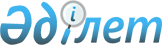 О внесении изменений в постановление акимата области Абай от 17 февраля 2023 года № 39 "Об установлении водоохранных зон и полос водных объектов области Абай и режима их хозяйственного использования"Постановление акимата области Абай от 4 июля 2023 года № 120. Зарегистрировано Департаментом юстиции области Абай 12 июля 2023 года № 97-18
      Акимат области Абай ПОСТАНОВЛЯЕТ:
      1. Внести в постановление акимата области Абай от 17 февраля 2023 года № 39 "Об установлении водоохранных зон и полос водных объектов области Абай и режима их хозяйственного использования" (зарегистрировано в Реестре государственной регистрации нормативных правовых актов за № 28-18) следующие изменения:
      преамбулу вышеуказанного постановления изложить в следующей редакции:
      "В соответствии с подпунктами 2), 2-1) абзаца 1 статьи 39 и пунктом 2 статьи 116 Водного Кодекса Республики Казахстан, подпунктом 8-1) пункта 1 статьи 27 Закона Республики Казахстан "О местном государственном управлении и самоуправлении в Республике Казахстан", пунктом 5 Правил установления водоохранных зон и полос, утвержденных приказом Министра сельского хозяйства Республики Казахстан от 18 мая 2015 года № 19-1/446 (зарегистрировано в Реестре государственной регистрации нормативных правовых актов за № 11838), акимат области Абай ПОСТАНОВЛЯЕТ:";
      приложение 1 к указанному постановлению изложить в новой редакции, согласно приложению к настоящему постановлению.
      2. Государственному учреждению "Управление природных ресурсов и регулирования природопользования области Абай" в установленном законодательством Республики Казахстан порядке обеспечить:
      1) государственную регистрацию настоящего постановления в Департаменте юстиции области Абай;
      2) размещение настоящего постановления на интернет-ресурсе акимата области Абай после официального опубликования.
      3. Контроль за исполнением настоящего постановления возложить на курирующего заместителя акима области.
      4. Настоящее постановление вводится в действие по истечении десяти календарных дней после дня его первого официального опубликования.
      "СОГЛАСОВАНО"
      Руководитель Департамента 
      санитарно-эпидемиологического 
      контроля области Абай Комитета 
      санитарно-эпидемиологического контроля 
      Министерства здравоохранения 
      Республики Казахстан
      ____________________ Н. Ногайбаев
      "_____" _____________ 2023 года
      Руководитель Балхаш-Алакольской 
      бассейновой инспекции
      по регулированию использования и 
      охране водных ресурсов Комитета 
      по водным ресурсам Министерства 
      экологии и природных ресурсов
      Республики Казахстан
      ____________________ Р. Иманбет
      "_____" _____________ 2023 года
      Исполняющий обязанности руководителя 
      Ертисской бассейновой инспекции
      по регулированию использования и 
      охране водных ресурсов Комитета 
      по водным ресурсам Министерства 
      экологии и природных ресурсов
      Республики Казахстан
      ____________________ Е. Мадиев
      "_____" _____________ 2023 года Водоохранные зоны и полосы водных объектов области Абай
      Примечание:
      Границы и ширина водоохранных зон и водоохранных полос отражены в картографическом материале утвержденной проектной документации.
					© 2012. РГП на ПХВ «Институт законодательства и правовой информации Республики Казахстан» Министерства юстиции Республики Казахстан
				
      Аким области Абай

Н. Уранхаев
Приложение к постановлению
Акимата области Абай
от 4 июля 2023 года
№ 120
Утверждено постановлением
акимата области Абай
от "17" февраля 2023 года
№ 39
№
п/п
Наименование
водного объекта
Место
расположение
Площадь водоохранной зоны (гектар)
Площадь водоохранной полосы (гектар)
Ширина водоохранной зоны (метр)
Ширина водоохранной полосы (метр)
1
2
3
4
5
6
7
город Семей
город Семей
город Семей
город Семей
город Семей
город Семей
город Семей
1.
река Босага
село Акбулак
1000
70
500
35
2.
река Иртыш
Приречный сельский округ, село Гранитное
38,7350
1,5370
500
50
3.
река Ащису
на территории учетного квартала 05-252-169 Акбулакского сельского округа
613,06
45,7
500
35
4.
река Карагаш
правый берег
левый берег
на территории учетного квартала 05-252-145 Кокентауского сельского округа
41,3714
76,4113
8,3521
15,5851
500
500
55
55
5.
река Иртыш
село Букенчи
61,6830
3,4309
500
55
6.
река Иртыш левый берег правый берег
село Приречное
1,7
1,81
0,30
0,22
500
75
55
7.
река Мукур
правый берег
левый берег
в 12,6 километрах
юго-западнее села Культобе
142,64
123,43
9,35
9,05
500
500
35
35
8.
река Узынбулак
правый берег
левый берег
в 12,6 километрах юго-западнее села Культобе
281,95
176,82
13,6
13,9
500
500
35
35
9.
притоки по правому
берегу реки Узынбулак
в 12,6 километрах
юго-западнее села Культобе
-
11,3
-
-
10.
река Иртыш
правый берег
в 3,5 километрах
юго-восточнее села Половинки
74,10
6,62
500
55
11.
Озеро "Пашенное"
в 3,5 километрах
юго-восточнее села Половинки
48,12
3,69
300
55
12.
Приток Иртыша
правый берег
в 3,5 километрах
юго-восточнее села Половинки
54,85
5,45
500
55
13.
река Иртыш
на территории учетного квартала 05-252-142
114,2335
7,7016
500
35
14.
река Мукур
на территории учетного квартала 05-252-146 Иртышского сельского округа
1,9342
0,1444
500
35
15.
ручей без названия
правый берег
левый берег
на территории учетного квартала 05-252-151
25,9
23,8
1,97
2,29
500
500
35
35
16.
река Карасу
правый берег
на территории учетного квартала 05-252-144
29,0
4,3
500
50
17.
малая река
на территории учетного квартала 05-252-152
71,5739
15,2219
500
50
Аягозский район
Аягозский район
Аягозский район
Аягозский район
Аягозский район
Аягозский район
Аягозский район
18.
река Аягоз
правый берег
на территории учетного квартала 05-239-062
83,5
4,3
500
35
19.
ручей Мамырсу
правый берег
на территории учетного квартала 05-239-062
-
0,7
-
35
Бескарагайский район
Бескарагайский район
Бескарагайский район
Бескарагайский район
Бескарагайский район
Бескарагайский район
Бескарагайский район
20.
река Иртыш
правый берег
левый берег
в 2,5 километрах севернее села Шаган
242,0903
244,4061
81,8940
40,0432
500
75
21.
река Иртыш
правый берег
южнее села Долонь
16,0397
1,95053
500
50
22.
река Иртыш
левый берег
на территории учетного квартала 23-240-028
220,4
12,3
500
50
23.
озеро № 1
на территории учетного квартала 23-240-028
44,0
13,6
500
35
24.
озеро № 2
на территории учетного квартала 23-240-028
-
1,1
-
35
25.
озеро № 3
на территории учетного квартала 23-240-028
-
0,6
-
35
Бородулихинский район
Бородулихинский район
Бородулихинский район
Бородулихинский район
Бородулихинский район
Бородулихинский район
Бородулихинский район
26.
малое озеро
на территории земельного участка с кадастровым номером 05-241-005-005
105,6899
3,0071
400
75
27.
малое озеро № 1
на территории земельного участка с кадастровым номером 05-241-005-006
81,8616
5,1836
400
75
28.
малое озеро № 2
на территории земельного участка с кадастровым номером 05-241-005-006
165,9274
12,3544
400
75
29.
малое озеро № 3
на территории земельного участка с кадастровым номером 05-241-005-006
153,6269
12,076
400
75
Жарминский район
Жарминский район
Жарминский район
Жарминский район
Жарминский район
Жарминский район
Жарминский район
30.
ручей Мамкин Ключ и его притоки
на территории учетного квартала 05-243-014
990,764
235,975
500
100
31.
река Шар
правый берег
левый берег
на территории учетного квартала 05-243-032
391
144,5
34,2
1,1
500
500
55
55
32.
ручей Агыныкатты
правый берег
на территории учетного квартала 05-243-032
423,6
24,3
500
55
33.
ручей Шмокинский Ключ
правый берег
левый берег
на территории учетного квартала 05-243-032
161
228,2
20,5
3,6
500
500
55
55
34.
ручей Муравьевский Ключ
правый берег
левый берег
на территории учетного квартала 05-243-032
91,2
132,1
16,2
1,4
500
500
55
55
35.
ручей без названия № 1 правый берег
левый берег
на территории учетного квартала 05-243-032
80,8
104,1
5,1
5,7
500
500
55
55
36.
ручей без
названия № 2
правый берег
левый берег
на территории учетного квартала 05-243-032
71,1
66
7,2
-
500
500
55
-
37.
река Бюкуй
правый берег
левый берег
в 25 километрах
юго-восточнее села Акжал
173,3644
171,749
12,882
13,0143
500
500
35
35
38.
ручей без
названия № 1
в 7 километрах
северо-западнее села Койтас (Саратовка)
408,4209
24,720
500
55
39.
ручей без
названия № 2
в 7 километрах
северо-западнее села Койтас (Саратовка)
408,4209
12,0319
500
55
40.
приток № 1
в 7 километрах
северо-западнее села Койтас (Саратовка)
408,4209
8,3251
500
55
41.
река Жаныма
в границах геологических блоков М 44-93 (10Г-5Г-6,7,12)
734,13
59,56
500
35
42.
река Жаныма
правый берег
левый берег
в границах геологических блоков М-44-93
(10Г-5Г-6,7,12)
1227,9
651,5
128,1
48,5
500
500
35
35
43.
река Акжайлау
правый берег
левый берег
село Салкынтобе
131,6
455
15,7
41,9
500
500
35
35
44.
река Кесыкпай
правый берег
левый берег
село Салкынтобе
123,2
113,6
9,7
9,8
500
500
35
35
45.
река Калмата
правый берег
левый берег
село Салкынтобе
54,6
57,4
7,4
7,5
500
500
35
35
46.
река Токпак
правый берег
село Салкынтобе
105,4
6,5
500
35
47.
река без названия
правый берег
левый берег
село Салкынтобе
342,3
183,1
23,4
12,6
500
500
35
35
48.
река Алайгыр
в створе золоторудного месторождения Сарыбас, город Шар
1097,3019
91,4691
500
55
49.
приток № 1
реки Алайгыр
в створе золоторудного месторождения Сарыбас, город Шар
1097,3019
13,436
500
55
50.
приток № 2
реки Алайгыр
в створе золоторудного месторождения Сарыбас, город Шар
1097,3019
38,5158
500
55
51.
приток № 3
реки Алайгыр
в створе золоторудного месторождения Сарыбас, город Шар
704,7177
25,7097
500
55
52.
приток № 4
реки Алайгыр
в створе золоторудного месторождения Сарыбас, город Шар
704,7177
28,3913
500
55
53.
приток № 5
реки Алайгыр
в створе золоторудного месторождения Сарыбас, город Шар
704,7177
17,0801
500
55
54.
приток № 6
реки Алайгыр
в створе золоторудного месторождения Сарыбас, город Шар
704,7177
15,8454
500
55
55.
ручей Токпак и его притоки
в 10 километрах
северо-западнее от села Ади (Мариновка)
2677,053
569,717
500
100
56.
ручей Батпакбулак и его притоки
в 10 километрах
северо-западнее от села Ади (Мариновка)
1453,244
316,271
500
100
57.
ручей Мамкин Ключ и его притоки
в 10 километрах
северо-западнее от села Ади (Мариновка)
781,824
158,639
500
100
58.
река Токпак
в 10 километрах к
северо-востоку от села Каратобе (Терентьевка)
2352,4832
128,4941
500
55
59.
приток № 1
реки Токпак
в 10 километрах к
северо-востоку от села Каратобе (Терентьевка)
2352,4832
15,8481
500
55
60.
приток № 2
реки Токпак
в 10 километрах к
северо-востоку от села Каратобе (Терентьевка)
2352,4832
8,9596
500
55
61.
приток № 3
реки Токпак
в 10 километрах к
северо-востоку от села Каратобе (Терентьевка)
2352,4832
27,8677
500
55
62.
приток № 4
реки Токпак
в 10 километрах к
северо-востоку от села Каратобе (Терентьевка)
2352,4832
31,3541
500
55
63.
приток № 5
реки Токпак
в 10 километрах к
северо-востоку от села Каратобе (Терентьевка)
2352,4832
10,1909
500
55
64.
приток № 6
реки Токпак
в 10 километрах к
северо-востоку от села Каратобе (Терентьевка)
2352,4832
13,1040
500
55
65.
приток № 7
реки Токпак
в 10 километрах к
северо-востоку от села Каратобе (Терентьевка)
2352,4832
26,3296
500
55
66.
приток № 8
реки Токпак
в 10 километрах к
северо-востоку от села Каратобе (Терентьевка)
2352,4832
27,5673
500
55
67.
река Кызылсу
правый берег
в 5 километрах западнее от месторождения Бакырчик
143,1761
29,9129
500
100
68.
ручей Косбогастау
правый берег
левый берег
на территории учетного квартала 05-243-010
125,5
124,6
12,6
12,6
500
500
50
50
69.
ручей Тастыкара
правый берег
левый берег
на территории учетного квартала 05-243-014
478,6
437,7
41,9
59
160-500
500
35
35-75
70.
ручей ключ Горняк
правый берег
левый берег
на территории учетного квартала 05-243-014
-
-
4
3,5
-
-
35
35
71.
ручей Былкылдак
правый берег
левый берег
на территории учетного квартала 05-243-014
179,2
195,8
15,6
5,1
500
500
35
35
72.
ручей без
названия № 1
правый берег
левый берег
на территории учетного квартала 05-243-014
-
-
4,3
5,4
-
-
55
55
73.
ручей без
названия № 2
правый берег
левый берег
на территории учетного квартала 05-243-014
-
-
2,4
2,5
-
-
55
55
74.
ручей без
названия № 3
правый берег
левый берег
на территории учетного квартала 05-243-014
-
-
1,5
1,8
-
-
55
55
75.
река Шар
правый берег
левый берег
земельный участок
"Нижний Шар"
248
272,5
10,2
19
500
500
35-55
35-55
76.
ручей без
названия № 1
правый берег
левый берег
земельный участок
"Нижний Шар"
37,6
42,8
4,9
4,7
500
500
35
35
77.
ручей без названия
в 4,5 километрах
северо-восточнее
села Койтас
924,1731
91,9985
500
35
78.
река Боко и водоотводная канава правый берег
левый берег
в границах участка Токум на
Боко-Васильевском рудном поле
46,4579
43,4651
5,1096
3,2175
500
500
35
35
79.
озеро Боконское
в границах участка Токум на
Боко-Васильевском рудном поле
11,8745
8,2226
82-100
82-100
80.
река Агыныкатты
правый берег
левый берег
на территории учетного квартала 05-243-014
35,8
512,8
2,2
13,5
500
500
55
35-55
81.
ручей без названия № 1
правый берег
на территории учетного квартала 05-243-014
28,5
1,9
500
35
82.
ручей без названия № 2
правый берег
левый берег
на территории учетного квартала 05-243-014
-
-
2,7
2,6
-
-
55
55
83.
ручей без названия № 3
правый берег
левый берег
на территории учетного квартала 05-243-014
40,0
13,5
3,9
3,9
500
500
55
55
84.
родник
правый берег
левый берег
на территории учетного квартала 05-243-014
42,0
1,9
2,0
500
35
35
85.
река Агыныкатты
правый берег
в створе земельного участка "Средние Агыныкатты" (уасток № 1)
52,9
0,5
500
35
86.
река Агыныкатты
правый берег
в створе земельного участка "Средние Агыныкатты"
(участок № 2)
56,6
0,6
500
35
87.
река Агыныкатты
правый берег
в створе земельного участка "Средние Агыныкатты"
(участок № 3)
30,2
0,8
500
35
88.
река Агыныкатты
правый берег
в створе земельного участка "Средние Агыныкатты"
(участок № 4)
29,9
0,9
500
35
89.
родник
правый берег
левый берег
в створе земельного участка "Средние Агыныкатты"
-
-
3,1
2,8
-
-
75
75
90.
река Агыныкатты
левый берег
в створе земельного участка "Средние Агыныкатты".
(участок № 5)
35,6
0,2
500
35
91.
река Жанама
правый берег
левый берег
на территории учетного квартала 05-243-014
344,1
395,9
30,4
33,4
500
500
35-50
35-50
92.
ручей Токпак
правый берег
левый берег
на территории учетного квартала 05-243-014
69,2
93,8
-
2,8
500
500
-
50
93.
ручей Бубекей
правый берег
левый берег
на территории учетного квартала 05-243-014
-
-
2,0
1,9
-
-
50
50
94.
ручей без названия № 1
правый берег
левый берег
на территории учетного квартала 05-243-014
-
-
1,7
1,6
-
-
35
35
95.
ручей без названия № 2
правый берег
левый берег
на территории учетного квартала 05-243-014
-
-
3,0
3,2
-
-
50
50
96.
ручей без названия № 3
правый берег
левый берег
на территории учетного квартала 05-243-014
-
-
3,3
3,3
-
-
50
50
97.
ручей без названия № 4
правый берег
левый берег
на территории учетного квартала 05-243-014
-
-
3,0
3,0
-
-
35
35
98.
ручей Былкылдак
правый берег
левый берег
на территории учетного квартала 05-243-014
218,8
213,1
15,8
14,96
500
500
35-50
35-50
99.
ручей
без названия № 1
правый берег
на территории учетного квартала 05-243-014
-
1,5
-
50
100.
ручей
без названия № 2
левый берег
на территории учетного квартала 05-243-014
-
3,8
-
50
101.
ручей
без названия № 3
правый берег
левый берег
на территории учетного квартала 05-243-014
-
-
3,5
2,4
-
-
50
35
Кокпектинский район
Кокпектинский район
Кокпектинский район
Кокпектинский район
Кокпектинский район
Кокпектинский район
Кокпектинский район
102.
озеро Зайсан
на территории в пределах Кокпектинского района
5955,3118
1390,8665
360-500
35-100
103.
река Жузагаш
правый берег
на территории учетного квартала 05-244-018
48,8
7,36
500
50
район Аксуат
район Аксуат
район Аксуат
район Аксуат
район Аксуат
район Аксуат
район Аксуат
104.
река Курайлы
в 6,1 километрах
северо-восточнее
села Чан
519,469
1,22
500
35